附件：《铜仁市空港高铁经济区概念性规划》公示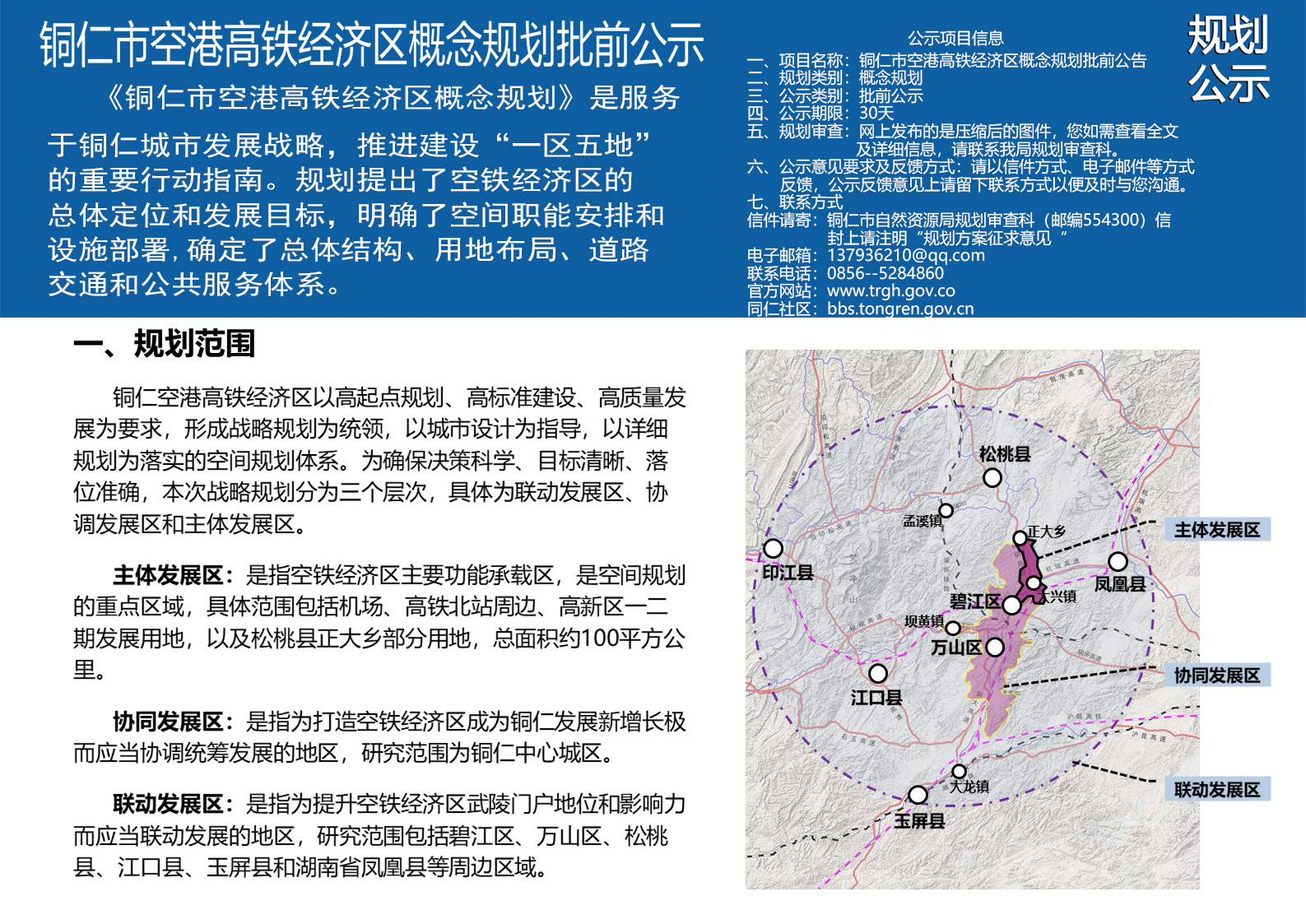 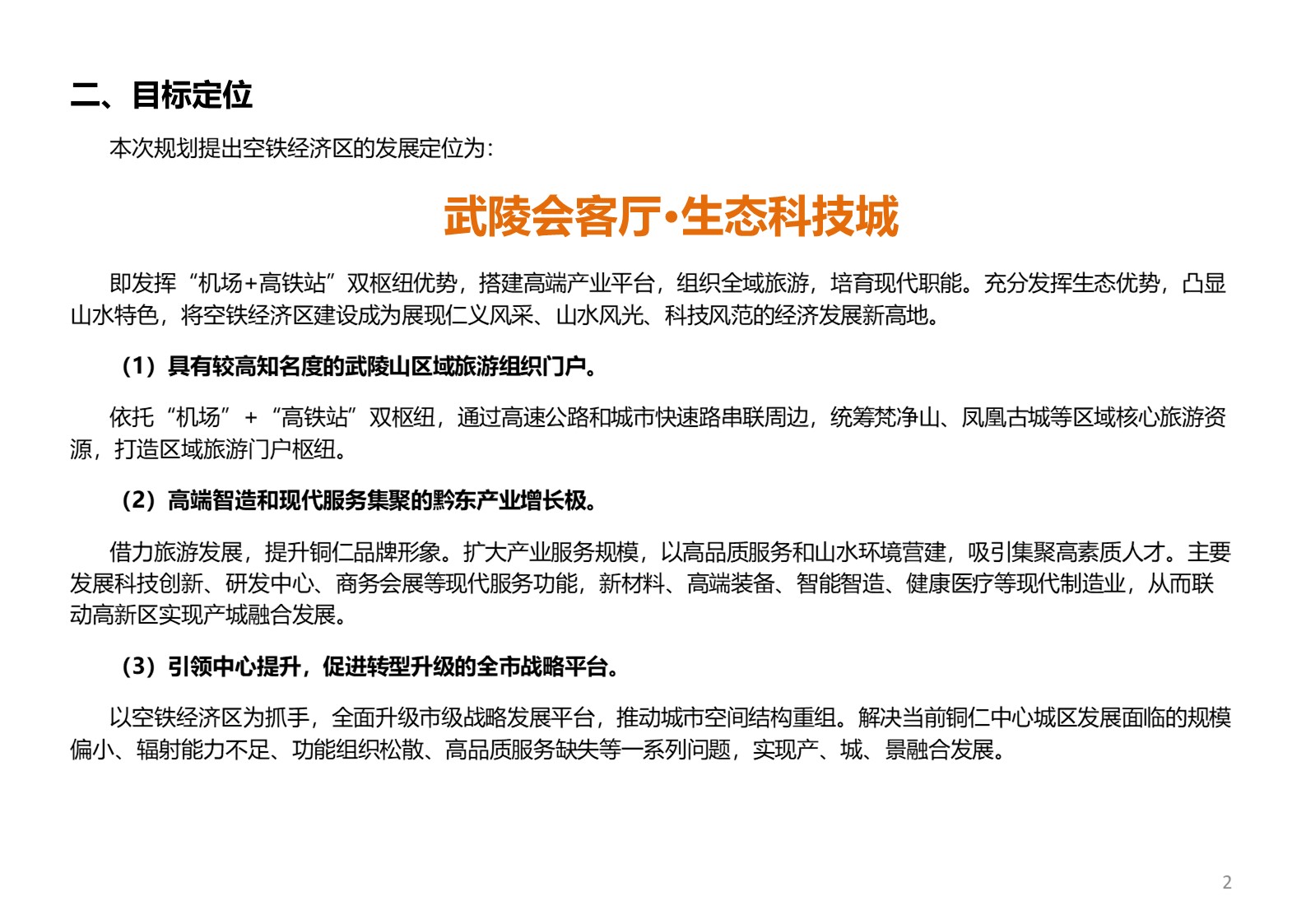 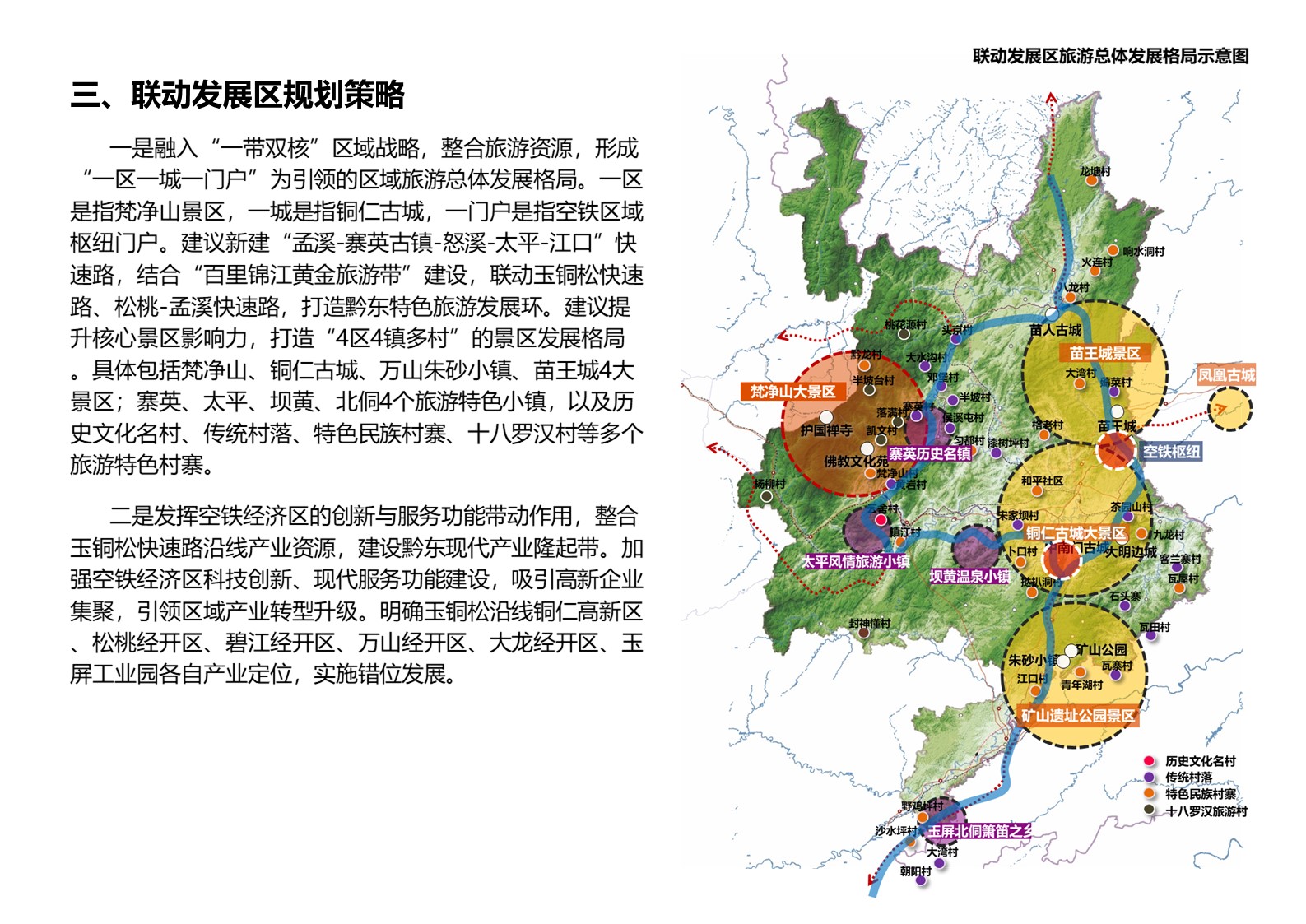 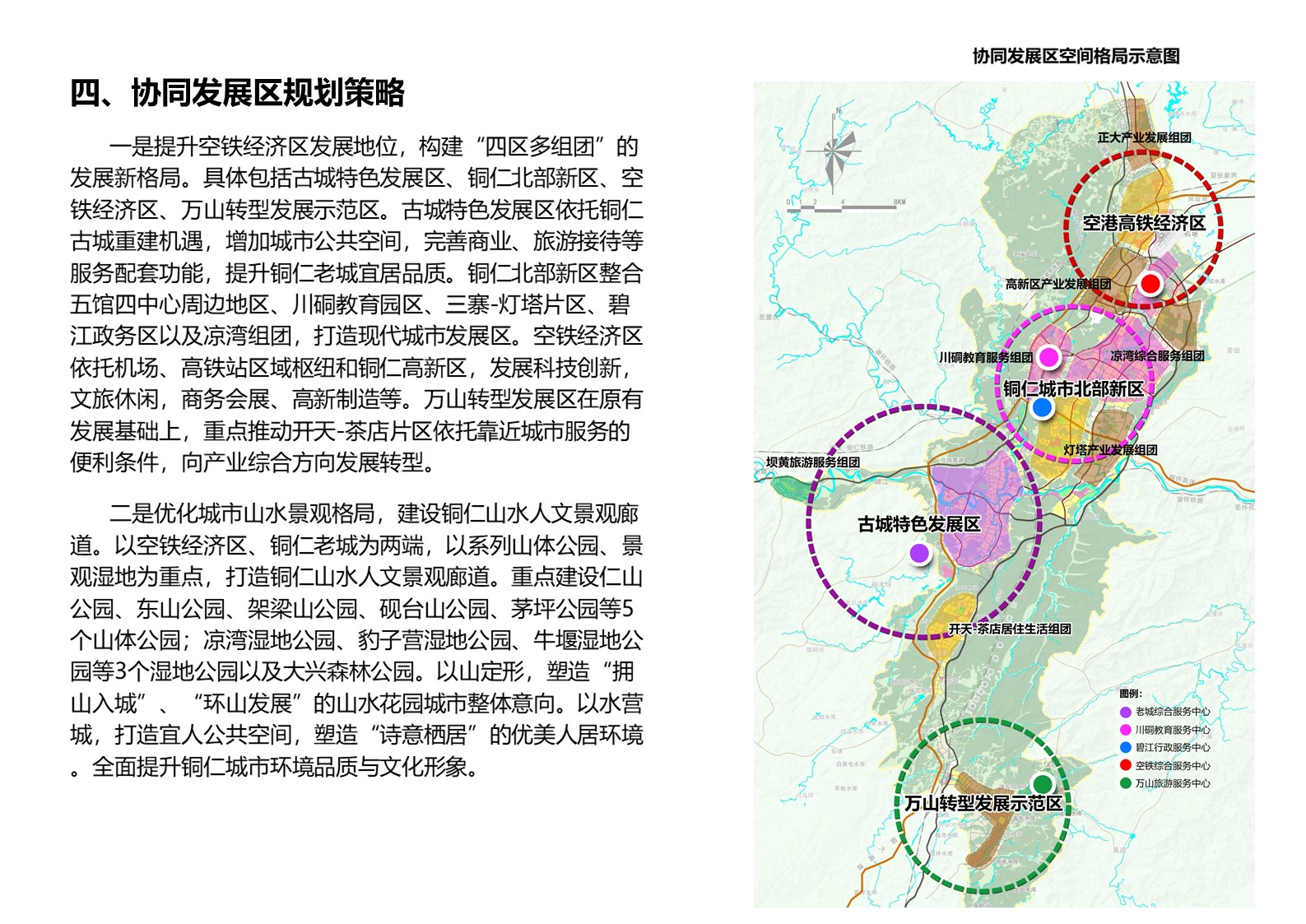 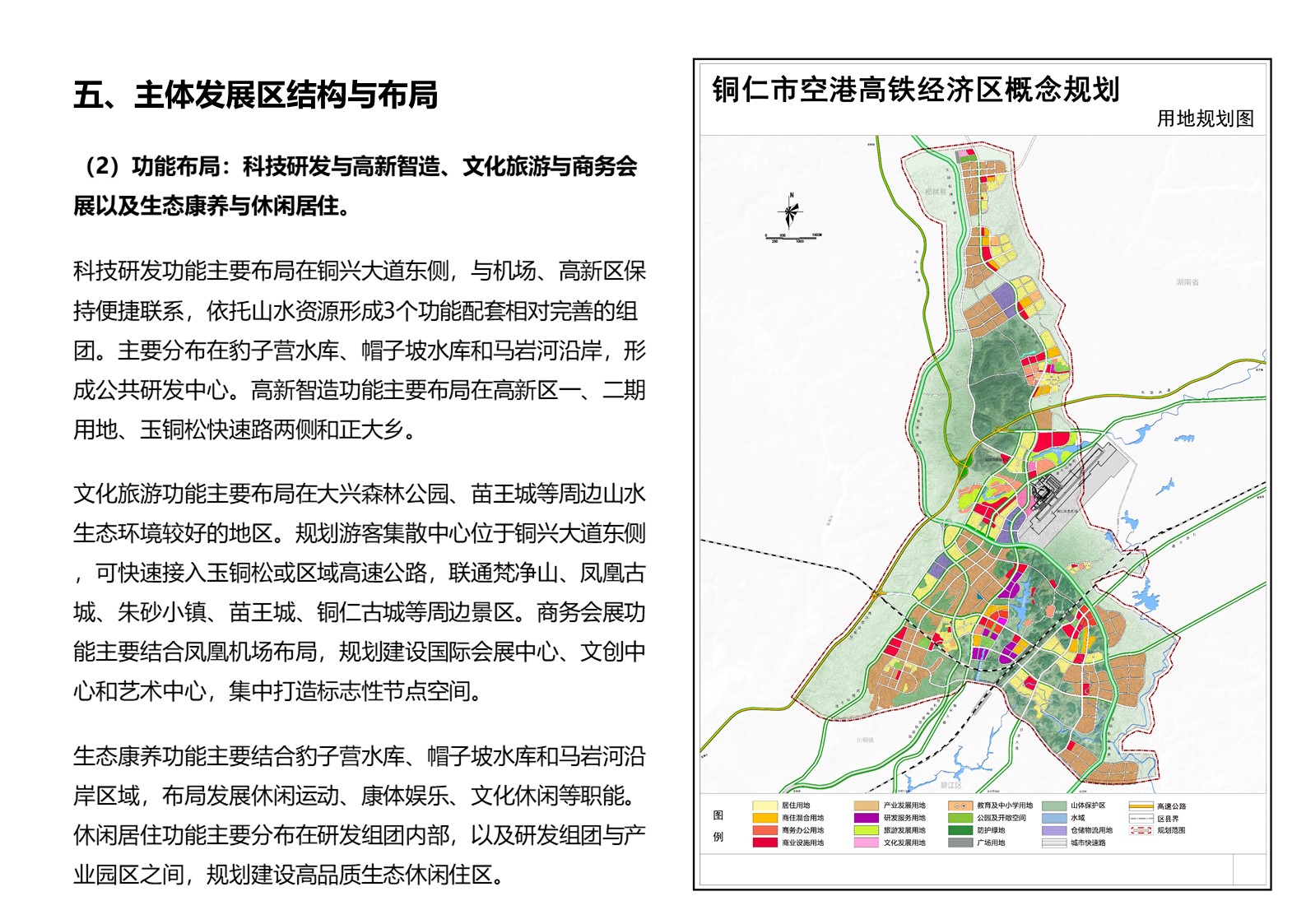 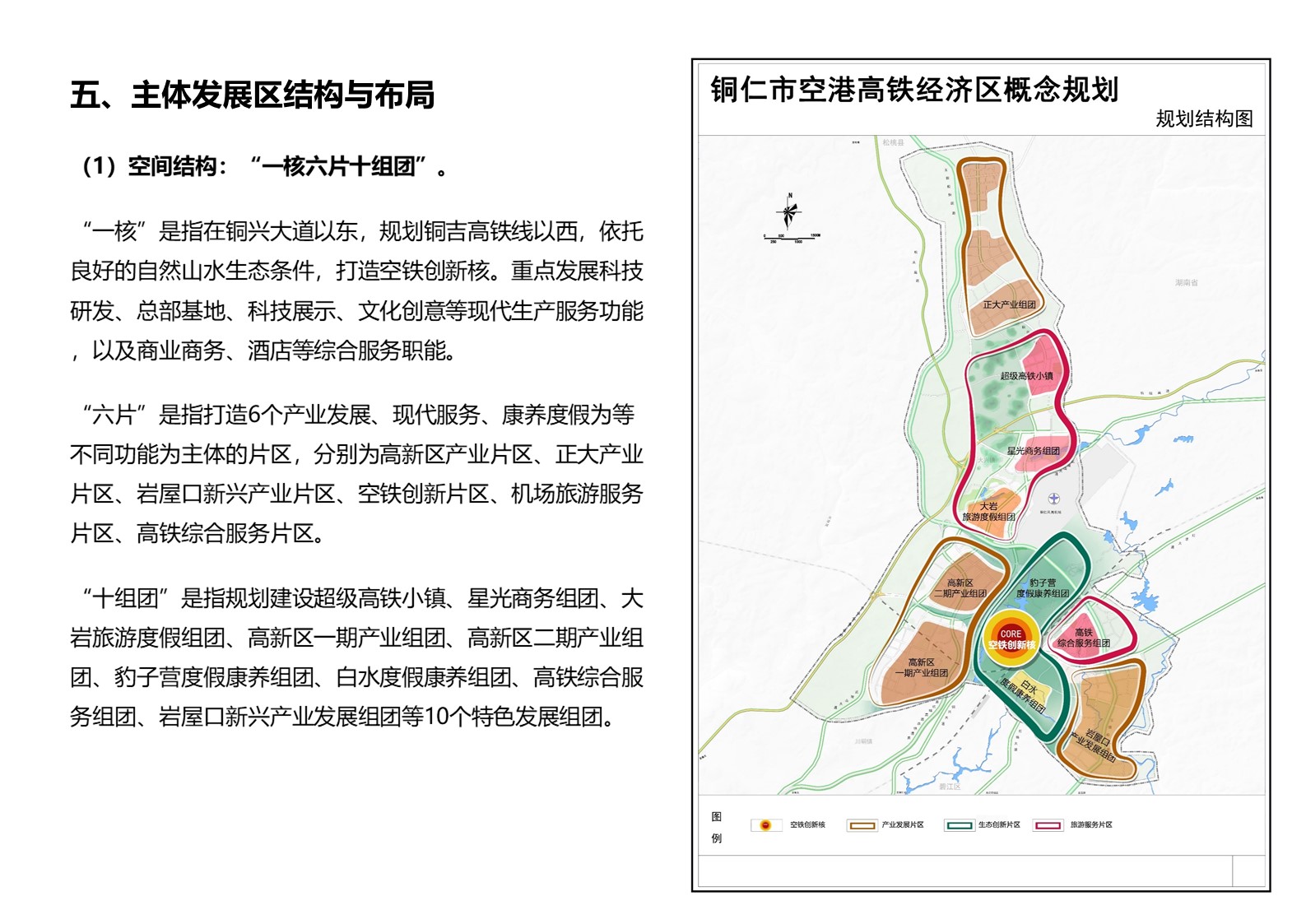 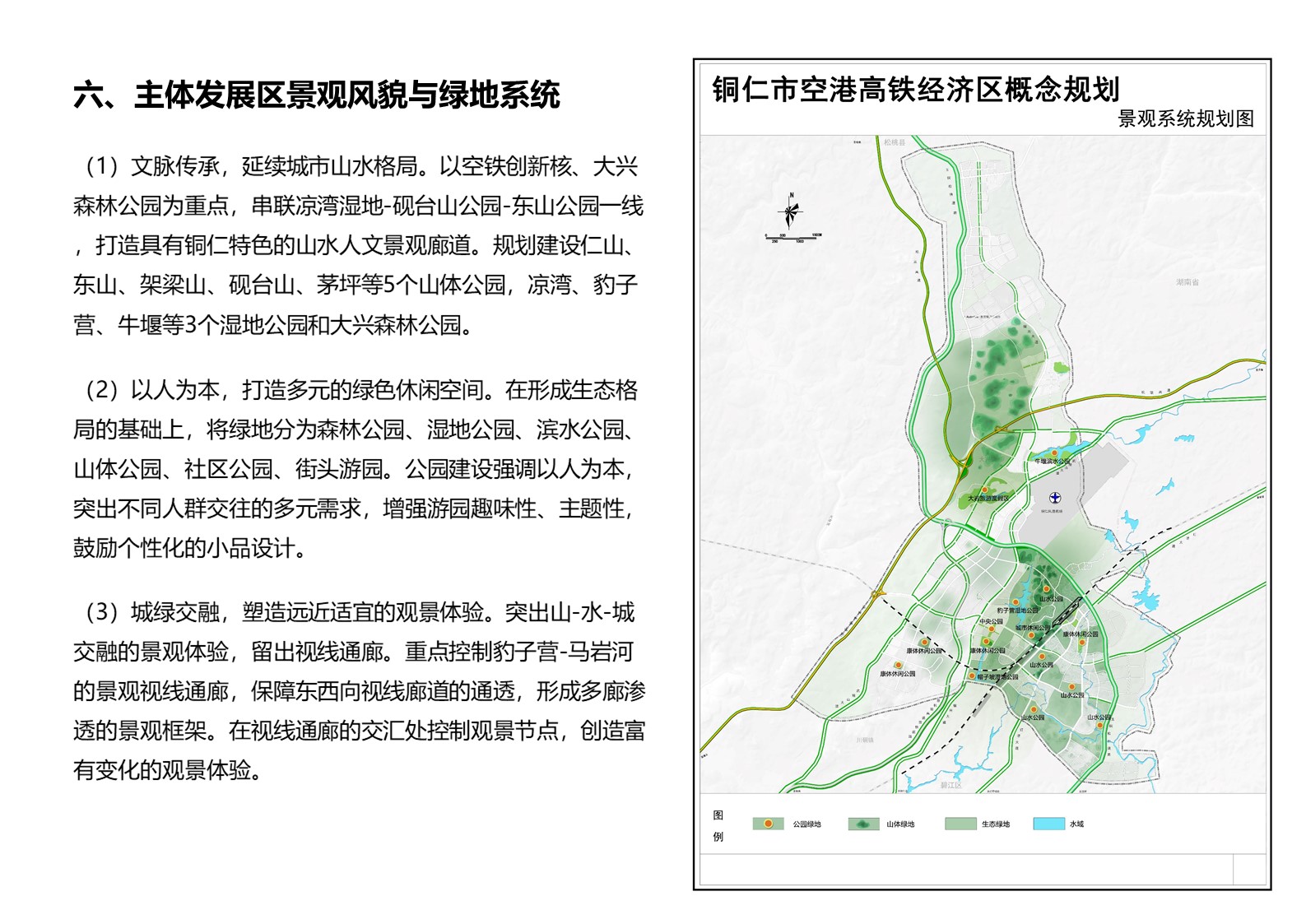 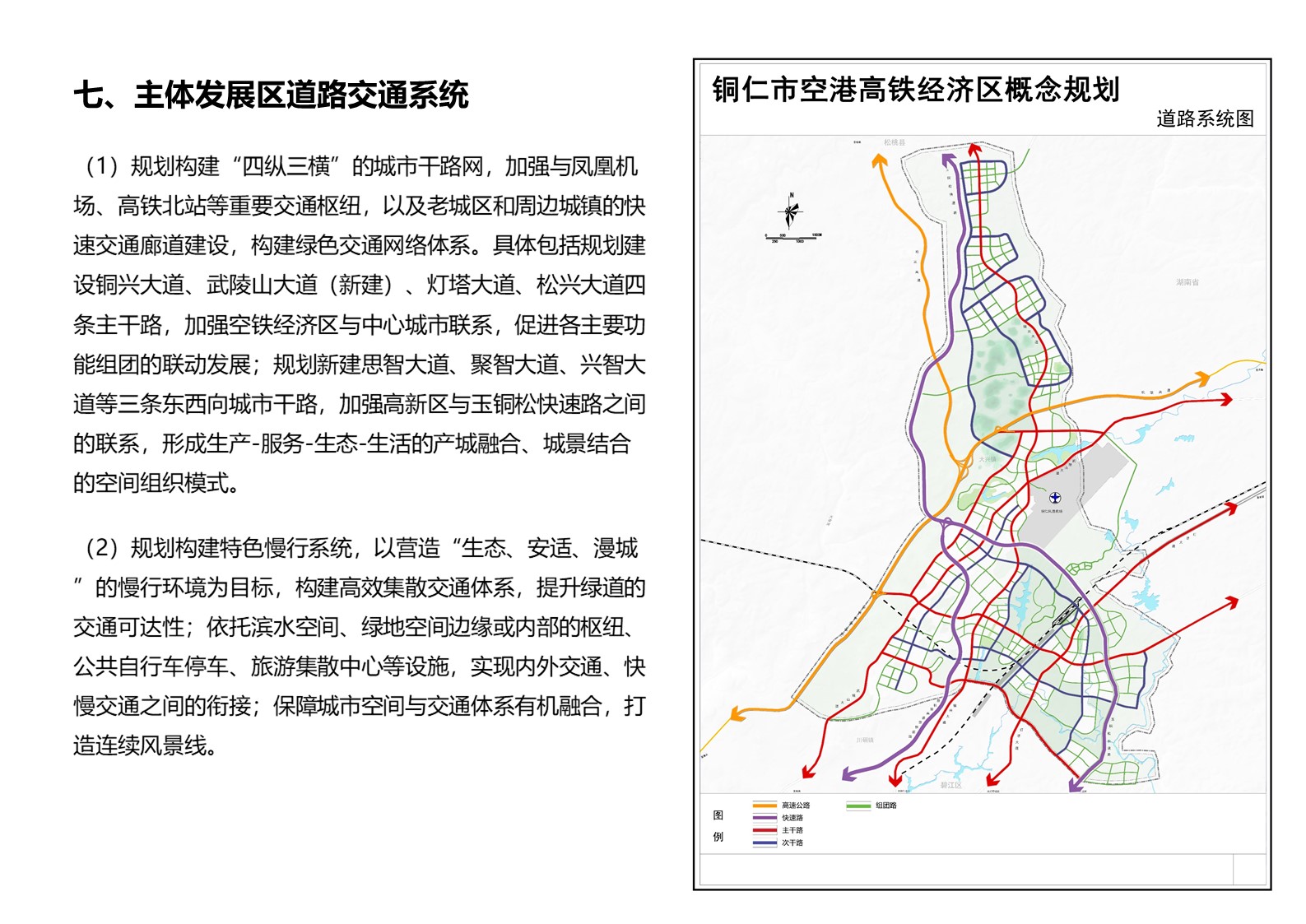 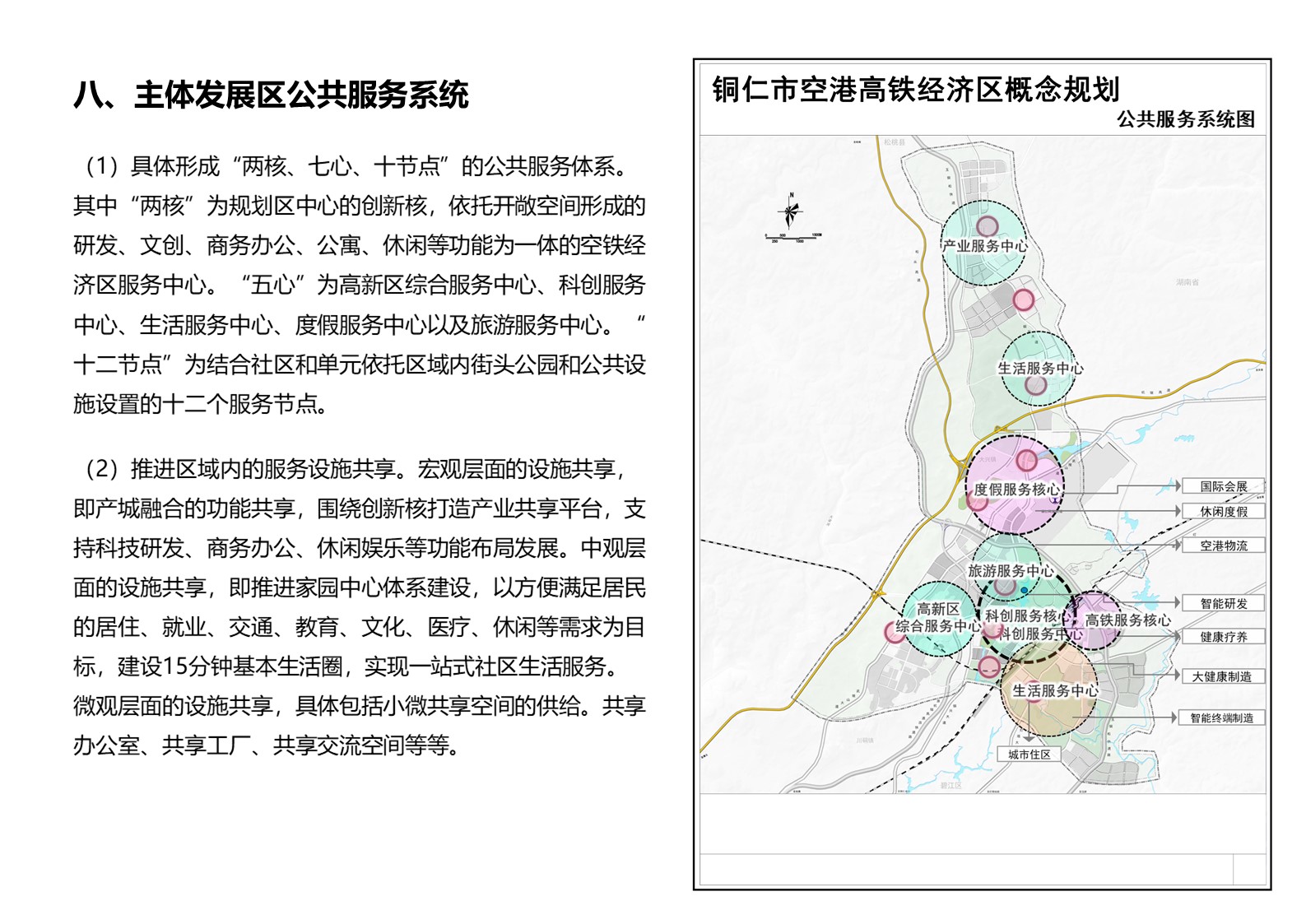 